ПриложениеТрансфигурацияПисьмо Dear,_students!We are pleased to inform you that you have been accepted at Hogwarts School of Witchcraft and Magic.There are four faculties in Hogwarts:the House of brave and noble magicians. - The House of Gryffindor.the House of ambitious magicians. - The House of Slytherin.the House of hardworking and honest magicians. - The House of Hufflepuff.the House of intelligent and creative magicians. - The House of Ravenclaw.- Let the magic begin!Your Professor McGonagall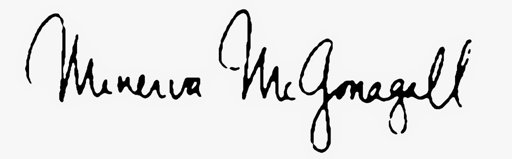 Зельеваренье mousezebra hamsterrattortoes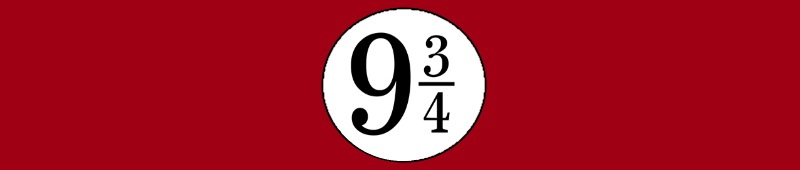 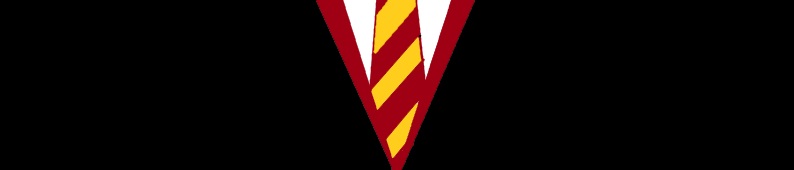 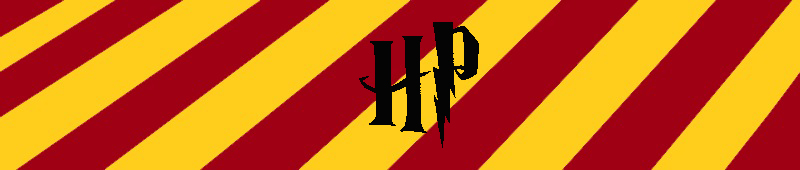 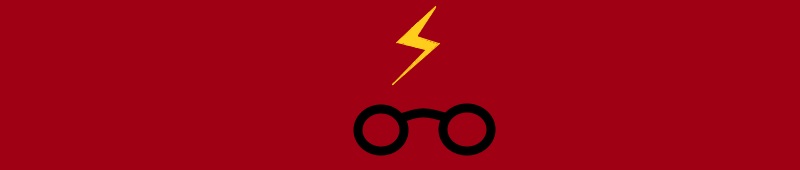 crocodile wolflionsnakechimpgiraffe   hippo lizardsheepgoosetiger DogCatcowparrotfishChickenelephant rabbit fox bear horsesnakerecipeone lemon1 green leafBlue and green feathers2 glasses of waterTomatoespider2 yellow leavesrecipelemon1 green leafBlue feather3 glasses of waterapplesnake2 red leavesrecipeone lemon1 red leafBlue and yellow feathers1 glass of waterTomatoe2 mice2 green leavesrecipemouse1 yellow leaf3  feathers2 glasses of waterlemonsnake3 red leaves